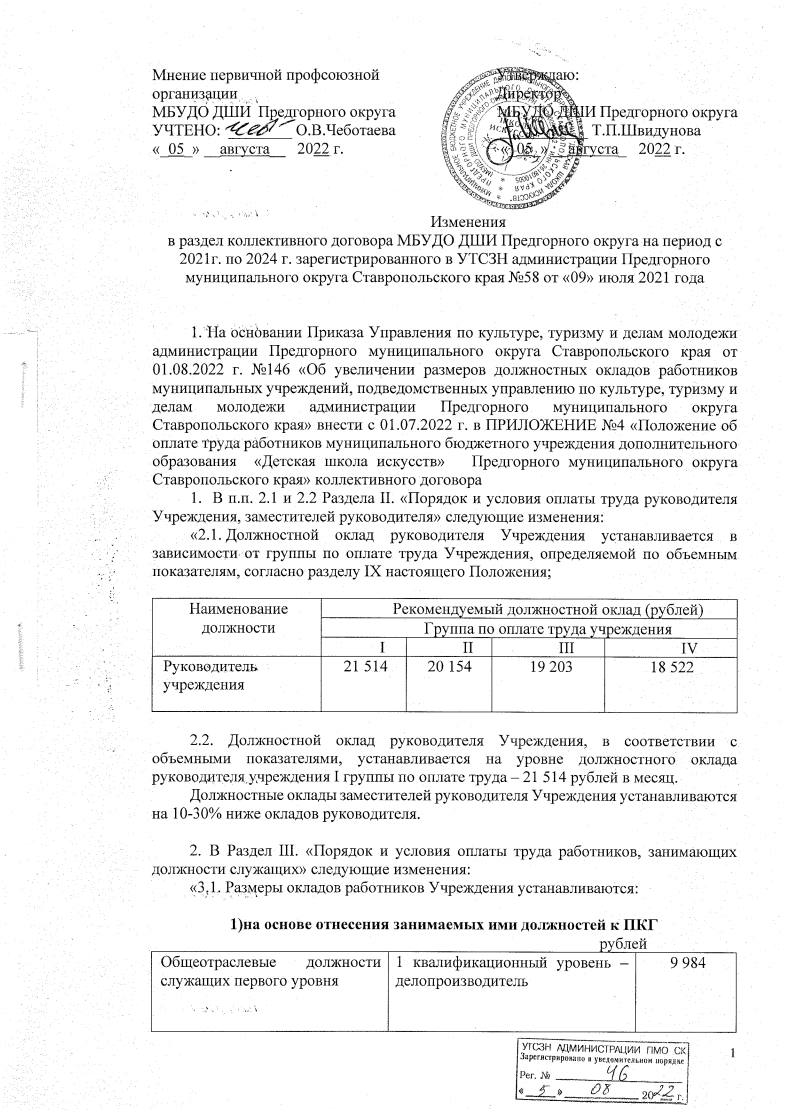 .»3. В п.4.1. Раздела IV. «Порядок и условия оплаты труда педагогических работников»  следующие изменения:« 4.1. Размер оклада педагогических работников:.»4. В Раздел VI. «Порядок и условия оплаты труда работников, осуществляющих профессиональную деятельность по профессиям рабочих» следующие изменения:   « 6.1. Размеры окладов рабочих Учреждения, устанавливаются в зависимости от разряда выполняемых работ:                                                                                                         рублей.»Общеотраслевые должности служащих второго уровня2 квалификационный уровень –заведующий хозяйством11 0082)на основе отнесения к профессиональным стандартам2)на основе отнесения к профессиональным стандартам2)на основе отнесения к профессиональным стандартамДолжности, отнесенные к профессиональным стандартам 5 квалификационный уровень - специалист по закупкам;- модератор11 558Должностипедагогическихработников2 квалификационный уровень по Профессиональным Квалификационным Группам (ПГК):Концертмейстер 6 160Должностипедагогическихработников6 квалификационный уровень профессионального стандарта:Преподаватель 6 160Профессиональная квалификационная группа "Профессии рабочих культуры, искусства и кинематографии второго уровняПрофессиональная квалификационная группа "Профессии рабочих культуры, искусства и кинематографии второго уровня4 квалификационный уровень в соответствии с профессиональными квалификационными группами профессий рабочих культуры, искусства и кинематографии-Настройщик пианино и роялей 4-8 разряд ЕТКС- мастер по настройке и ремонту музыкальных инструментов8 742Общеотраслевые профессии рабочих первого уровняОбщеотраслевые профессии рабочих первого уровня1 разряд работ в соответствии с Единым тарифно-квалификационным справочником работ и профессий рабочих:- Сторож (вахтер)- Уборщик служебных помещений- Дворник6 538Общеотраслевые профессии рабочих второго уровняОбщеотраслевые профессии рабочих второго уровня1 квалификационный уровень1 квалификационный уровень4 разряд работ в соответствии с Единым тарифно-квалификационным справочником работ и профессий рабочих-рабочий по комплексному обслуживанию и ремонту зданий7 416 